Сохрани автомобиль от пожараЕжедневно регистрируются пожары автомобилей, а так же в гаражах при попытке их обогрева. Согласно статистике, более 70% возгораний в автомобилях происходит именно по электротехнической причине. Меньшее их количество приходится на неисправность топливной системы. Возникают пожары и по вине злоумышленников.Предотвратить пожар можно, если соблюдать несколько нехитрых правил пожарной безопасности, помнить которые обязан любой автолюбитель:- запрещено заправлять машину в гараже, производить там электросварочные или покрасочные работы, промывать детали бензином и другими растворителями.- Не использовать для обогрева электорообогреватели кустарного производства, оставлять электроприборы включёнными без присмотра или допускать чрезмерную нагрузку на электросеть.-   Не стоит хранить в гараже топливо, домашние вещи и мебель.- Транспортное средство с подтекающим из бака топливом или неисправной системой электрооборудования оставлять в гараже не рекомендуется.- Необходимо защитить свой гараж первичными средствами пожаротушения. Желательно оборудовать его огнетушителями.-   Важно своевременно проходить техническое обслуживание автомобиля, следить за его исправным состоянием, особенно обращая внимание на электропроводку.- Необходимо иметь в машине огнетушитель, при этом держать его в легкодоступном месте, чтобы суметь быстро им воспользоваться при возникновении опасности. Как показала практика, наиболее эффективными, при тушении загораний в автомобилях, являются порошковые или углекислотные огнетушители.Автомобиль сгорает за считанные минуты, поэтому даже своевременно обнаруженный пожар не гарантирует спасение автомобиля от огня. Отдел надзорной деятельности и профилактической работы по Слюдянскому району призывает автовладельцев беречь своё имущество и предпринять все необходимые меры для обеспечения пожарной безопасности гаража и автомобиля!При пожаре звонить на номер "101, 112"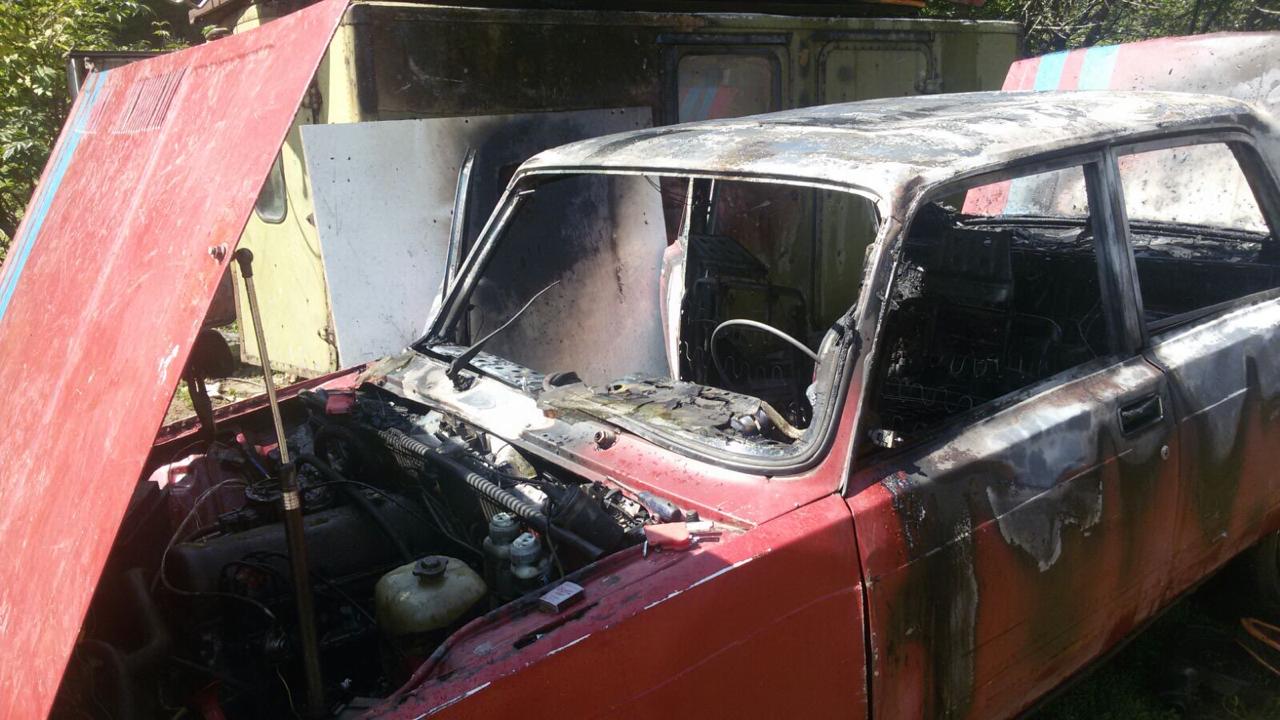 